H.  AYUNTAMIENTO CONSTITUCIONAL DE IXTLAHUACAN DEL RIO, JALISCO (2018-2021)REGISTRO DE PATRIMONIO MUNICIPALNOMBRE DEL RESGUARDANTE: LUI ISRAEL ALVAREZ BARCENAS FECHA: 09/AGOSTO/2021PUESTO: ENCARGADO DEPARTAMENTO DEPORTES DEPENDENCIA: COORDINACIÓN CONSTRUCCIÓN DE LA COMUNIDAD BIENES ASIGNADOS_____________________________________________                                                                                                        ____________________________________________NOMBRE Y FIRMA DEL RESGUARDANTE                                                                  NOMBRE Y FIRMA DE LA COORDINADOR_____________________________________________                                                                                                        ____________________________________________NOMBRE Y FIRMA DEL RESGUARDANTE                                                                  NOMBRE Y FIRMA DE LA COORDINADORTARJETA DE RESGUARDO INVENTARIO UNIDAD DEPORTIVA MIGUEL LOERA (LA LOMA) NUMERO DE INVENTARIODESCRIPCIONNUMERO DE SERIE O MODELO CONDICION FISICA ACTUALOBSERVACIONESVALOR01CAÑÓN CON ESPRINCO  3” BUENO $2,200.0002JUEGO DE CAÑONES CON ESPRINCO BUENO $4,200.0003ROLLO DE MANGUERA 2” REGULAR CUENTA CON ALGUNAS PARCHADAS $1,200.0004PODADORA TROY BILT 1701185635963BUENO$7,500.0005GÜIRO HONDA HAAT2161164BUENO $3,500.0006TRIDENTE  BUENO $220.0007ARAÑA DE JARDÍN BUENO $210.0008ARAÑA DE JARDÍN BUENO $50.0009ARAÑA DE JARDÍN BUENO $50.0010BOLSA PARA PODADORA BUENO$250.0011PALA BUENO $150.0012PALA BUENO $150.0013PALA BUENO $150.0014PICO CON AZADÓN BUENO $120.0015RASTRILLO BUENO $120.0016ENCALADORA DE MANO BUENO $450.0017CARRETILLA REGULAR $450.0018TUBOS SALTO DE ALTURA BUENO $350.00NUMERO DE INVENTARIONUMERO DE INVENTARIOFOTONUMERO DE INVENTARIOFOTONUMERO DE INVENTARIOFOTO01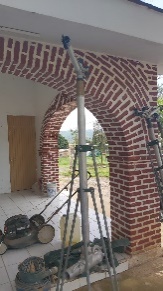 02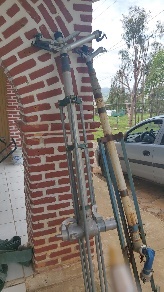 03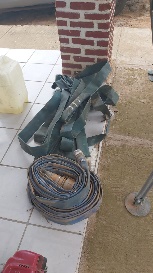 04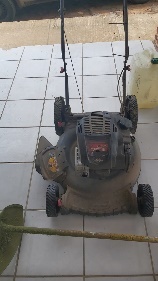 05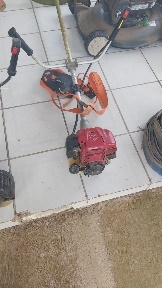 06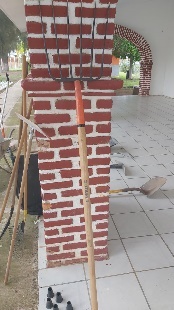 07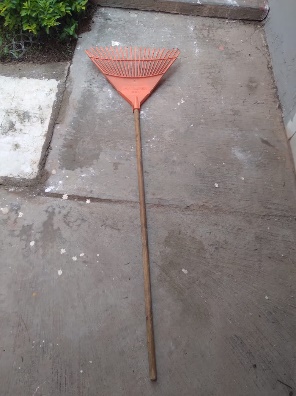 08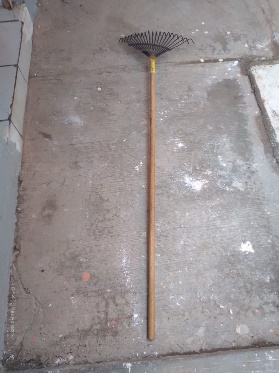 09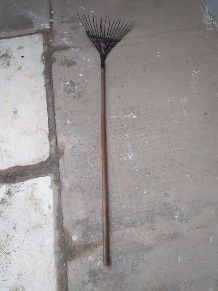 10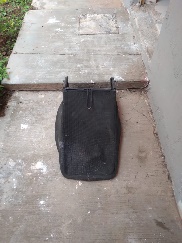 11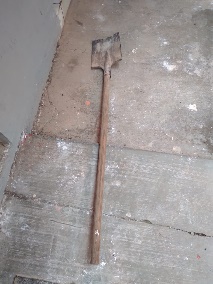 12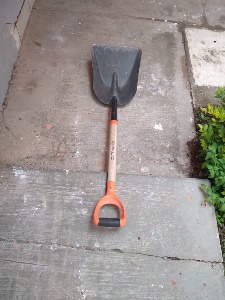 13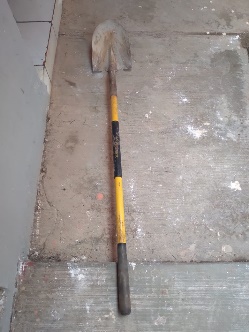 14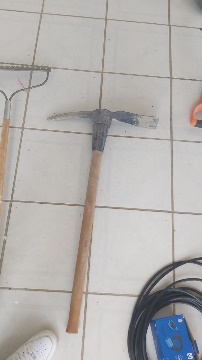 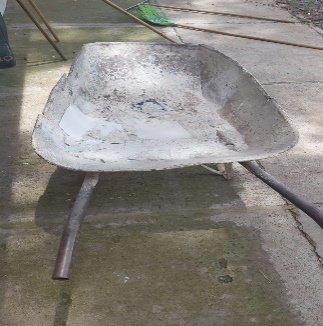 15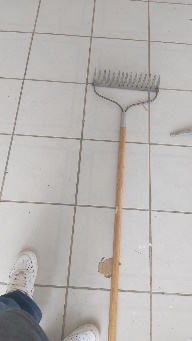 16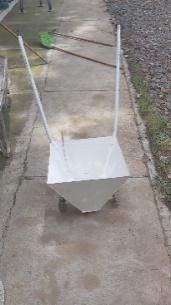 1718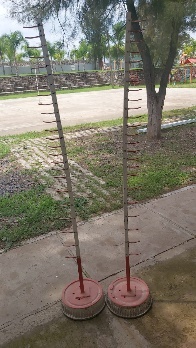 